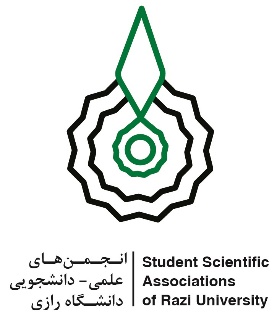 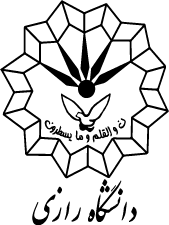 توجه:لازم است دبیر محترم انجمن علمیدانشجویی پس از تکمیل فرم درخواست اجرای طرح، فایل مربوطه را در قالب نسخۀ PDF از طریق سامانۀ جامع امور فرهنگی بخش ثبت درخواست جدید و با عنوان «درخواست اجرای طرح به کارگروه پشتیبانی و نظارت بر انجمنهای علمیدانشجویی» ارسال نماید. گزارش ارسال شده میبایست به تایید استاد مشاور، مدیر گروه و معاون پژوهشی دانشکده برسد و تایید ایشان به منزلۀ مطالعه و موافقت با جزییات طرح پیشنهادی است. «جزئیات طرح»عنوان فارسی طرح:عنوان انگلیسی طرح:انجمن علمی / گروه / دانشکدۀ مجری طرح: استاد مشاور:                                                                                    دبیر انجمن:تاریخ درخواست: نوع طرح:                تحلیلی                               توصیفی                                تجربی                              سایر  هزینۀ طرح (تومان):سطح برگزاری طرح:                 دانشگاهی                        استانی                          منطقهای                            ملی                                بینالمللی بازۀ زمانی اجرای طرح: از تاریخ ...... / ....... / .......... لغایت ....... / ....... / ...........محل اجرای طرح: همکاران طرح:جامعۀ هدف: «بیان مسأله»«اهداف طرح»«ضرورت و اهمیت اجرای طرح»«روش اجرای طرح»«زمانبندی اجرای طرح»توضیحات (در صورت نیاز):«برآورد مالی»توضیحات (در صورت نیاز):